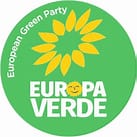 Piacenza  19/03/2022Verbale assemblea di Europa Verde - Verdi provincia di PiacenzaOre 16:00 apertura dei lavori e avvio registrazioneNomina presidenza Forlini StefanoPresentazione della mozione unica Provinciale per la candidatura dei portavoce PaoloBersani, Dea De Angelis e del tesoriere Massimo StefanoniOre 16,30 apertura del dibattitoInterventi di Stefano Forlini, Riccardo Bassi, Giovanni Castagnetti, Angelo Giostri, Gabriele VivaOre 17,30 Presentazione dei candidati portavoce Provinciali Paolo Bersani e Dea De Angelis e del tesoriere Massimo StefanoniOre 18,30 Votazione e approvazione all’unanimità dei presenti della mozione e dei candidatiOre 19,30 Chiusura registrazioneN°Presenti 24Il Presidente dell’assemblea  Stefano Forlini